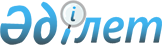 Об установлении ограничительных мероприятий на территории
					
			Утративший силу
			
			
		
					Решение акима сельского округа Т. Комекбаев Кармакшинского района Кызылординской области от 10 октября 2017 года N 90. Зарегистрировано Департаментом юстиции Кызылординской области 31 октября 2017 года № 6009. Утратило силу решением акима сельского округа Т. Комекбаев Кармакшинского района Кызылординской области от 21 июня 2018 года № 9
      Сноска. Утратило силу решением акима сельского округа Т. Комекбаев Кармакшинского района Кызылординской области от 21.06.2018 № 9 (вводится в действие по истечении десяти календарных дней после дня первого официального опубликования).
      В соответствии с подпунктом 7) статьи 10-1 Закона Республики Казахстан "О ветеринарии" от 10 июля 2002 года и на основании представления главного государственного ветеринарно-санитарного инспектора государственного учреждение "Кармакшинская районная территориальная инспекция комитета ветеринарного контроля и надзора министерства сельского хозяйства Республики Казахстан" от 14 сентября 2017 года № 421 аким сельского округа Т.Комекбаев РЕШИЛ:
      1. Установить ограничительные мероприятия в связи с выявлением заболевания бруцеллеза среди мелкого скота на территории села Т.Комекбаев, сельского округа Т.Комекбаев, Кармакшинского района, Кызылординской области.
      2. Контроль за выполнением данного решения оставляю за собой.
      3. Настоящее решение вводится в действие по истечении десяти календарных дней после дня первого официального опубликования.
					© 2012. РГП на ПХВ «Институт законодательства и правовой информации Республики Казахстан» Министерства юстиции Республики Казахстан
				
      Временно исполняющий обязанности

      акима сельского округа

Акжигитов Г.
